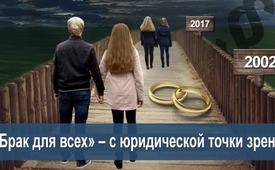 «Брак для всех» – с юридической точки зрения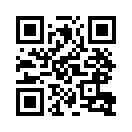 Что, собственно, такое брак? Что такое партнёрство? Какие ответы даёт нам закон и какие ответы дают наши суды – наши верховные суды?В своей основе, брак, как этому было дано определение Федеральным конституционным судом в 2002 году ‒ это создание брачного союза между мужчиной и женщиной. В 2012 году Федеральный конституционный суд также назвал брак «институтом, предназначенным исключительно для мужчины и женщины». 
Согласно статье 6.1 Основного закона, брак и семья находятся под особой защитой государства. Европейский суд по правам человека в 2016 году разъяснил, что и в Европейской конвенции по правам человека под браком подразумевается исключительно связь между мужчиной и женщиной. Следовательно, определение «брак для всех», принятое немецким бундестагом в июне 2017 года, представляет собой наказуемое пренебрежение законодательством Германии и ЕС.от rs./gw.Источники:www.gesetze-im-internet.de/gg/art_6.html

www.mumdadandkids.eu/de/europaischer-gerichtshof-furmenschenrechte-ehe-ist-die-verbindung-zwischen-mann-und-frau

Buch: Thilo Sarrazin „Wunschdenken“, DVA, ISBN 978-3-421-04693-2, Seite 80Может быть вас тоже интересует:---Kla.TV – Другие новости ... свободные – независимые – без цензуры ...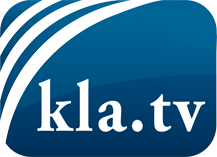 О чем СМИ не должны молчать ...Мало слышанное от народа, для народа...регулярные новости на www.kla.tv/ruОставайтесь с нами!Бесплатную рассылку новостей по электронной почте
Вы можете получить по ссылке www.kla.tv/abo-ruИнструкция по безопасности:Несогласные голоса, к сожалению, все снова подвергаются цензуре и подавлению. До тех пор, пока мы не будем сообщать в соответствии с интересами и идеологией системной прессы, мы всегда должны ожидать, что будут искать предлоги, чтобы заблокировать или навредить Kla.TV.Поэтому объединитесь сегодня в сеть независимо от интернета!
Нажмите здесь: www.kla.tv/vernetzung&lang=ruЛицензия:    Creative Commons License с указанием названия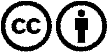 Распространение и переработка желательно с указанием названия! При этом материал не может быть представлен вне контекста. Учреждения, финансируемые за счет государственных средств, не могут пользоваться ими без консультации. Нарушения могут преследоваться по закону.